Publicado en Madrid el 21/07/2021 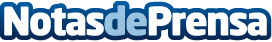 Crece un 20% el uso de apps en menores este verano con Instagram a la cabeza, según QustodioInstagram lidera el Top10 de apps más populares de este verano, alcanzando los 108 minutos diariosDatos de contacto:Trescom91 411 58 68Nota de prensa publicada en: https://www.notasdeprensa.es/crece-un-20-el-uso-de-apps-en-menores-este Categorias: Nacional Sociedad Juegos Entretenimiento Ciberseguridad Ocio para niños Dispositivos móviles http://www.notasdeprensa.es